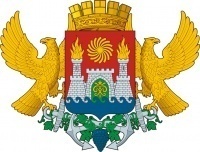 Сегодня очень много внимания уделяют использованию информационных технологий в школе. И это вполне оправдано тем, что век нынешний – это век информационный. Задача учителя теперь заключается не только в том, чтобы дать детям знания, но и в том, чтобы научить своих воспитанников искать их и осваивать самостоятельно. Умение обрабатывать информацию на сегодняшний день является весьма ценным достоянием. В связи с этим ИКТ помогают учителю в достижении этой цели.Для проведения уроков с применением электронных образовательных ресурсов в МБОУ «школа-интернат 1 вида» имеется достаточный набор технических и программных средств, оборудованы рабочие места для подготовки методических материалов и цифровых образовательных ресурсов к урокам и внеклассным мероприятиям.В своей практике Гадимова П.Н. широко использует электронные образовательные ресурсы. На основе применения электронных образовательных ресурсов, используют потенциал ресурсов информационно-коммуникационной образовательной среды для обучения и воспитания школьников. Это способствует совершенствованию практических умений и навыков, позволяет эффективнее организовать самостоятельную работу и индивидуализировать процесс обучения, повышает интерес к урокам, активизирует познавательную деятельность учащихся и развивает творческий потенциал.Применение ИКТ-технологий и ЭОР помогает учителю Гадимовой П. Н. стимулировать познавательную деятельность школьников, что достигается путем участия ребенка:- в создании презентаций по новому материалу,- подготовке докладов,-самостоятельному изучению дополнительного материала,- составление презентаций,- опорных конспектов,- при закреплении материала на уроке.Все это способствует глубокому пониманию изучаемого материала.Гадимова П. Н. использует следующие цифровые образовательные ресурсы (ЦОР) для проведения уроков и внеурочной деятельности:В своей работе Гадимова П.Н. применяет следующие Интернет-ресурсы:https://infourok.ru/user/gadimova-patimat-nucalhanovna - для ознакомления с методическими разработками преподавателей из других регионов, на данном Интернет-ресурсе имеется страница Гадимовой П.Н. , а также выкладываются авторские разработки;http://multiurok.ru/id46776637/- для ознакомления с методическими разработками преподавателей из других регионов, на данном Интернет-ресурсе имеется страница Гадимовой П.Н. , а также выкладываются авторские разработки;
https://deti-rossia.ru –     для участия на конкурсе «Слава России 2021»;http://pedrazvitie.ru/ - для ознакомления с методическими разработками преподавателей из других регионов;http://конспекты-уроков.рф/ - для ознакомления с методическими разработками преподавателей из других регионов;Образовательная социальная сеть - https://nsportal.ru/.  Учительский портал: представлены уроки, тесты, презентации, внеклассные мероприятия, интерактивная доска, контрольные работы, компьютерные программы.
https://slovopedagoga.ru-  для участия на различных конкурсах и прохождения тестирования. http://edu.ru  -Федеральный портал "Российское образование" .Единая коллекция цифровых образовательных ресурсов - http://school-   collection.edu.ru/  Результаты применения цифровых образовательных ресурсов:- увеличение познавательной активности учащихся;- осознание учащимися необходимости самостоятельного поиска информации из цифровых источников;- накопление интерактивных форм контроля   знаний учащихся;- создание коллекции работ по всем разделам программы (презентации, видеофильмы, тесты).Выводы: применение ЦОР способствуют повышению не только мотивации, но и качества обученности. И происходит это в атмосфере доброжелательности и взаимной поддержки, что позволяет учащимся не только получать новые знания, но и развивать свои коммуникативные умения: умение выслушивать мнение другого, оценивать разные точки зрения, участвовать в дискуссии. Значительны и воспитательные возможности использования ЦОР. Они способствуют установлению эмоциональных контактов между учащимися, приучают работать как в команде, так и одному, снимают нервную нагрузку школьников, помогая испытывать чувство защищенности и взаимопонимания. По сравнению с традиционным обучением, использование ЦОР меняет характер взаимодействия учителя и учеников. Активность учителя уступает место активности учащихся, а задачей учителя становится создание условий для инициативы ребят.Директор МБОУ «школа-интернат 1 вида»                     Магомедмирзаева З.А.     11.04.2022 г.АДМИНИСТРАЦИЯ ГОРОДСКОГО ОКРУГА С ВНУТРИГОРОДСКИМ ДЕЛЕНИЕМ«ГОРОД МАХАЧКАЛА»Муниципальное бюджетное общеобразовательное учреждение «Специальная (коррекционная) общеобразовательная школа-интернат I вида».Переченьцифровых образовательных ресурсовк разделам программыГадимовой Патимат Нуцалхановны,учителя начальных классов   МБОУ  «школа-интернат I вида» 